Nomor Pokok Sekolah NasionalNomor Identitas Sekolah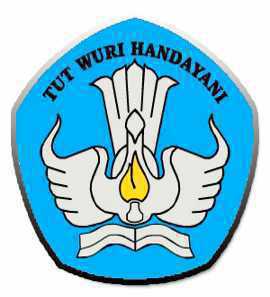 RENCANA PELAKSANAAN PEMBELAJARAN ( RPP )PENDIDIAN AGAMA ISLAM (PAI)KELAS 6 SEMESTER 2TAHUN PELAJARAN 20..../20....		NAMA SEKOLAH		:  ..................................................		DESA/KELURAHAN		:  ..................................................		KECAMATAN		:  ..................................................     		KOTA/KABUPATEN		:  .................................................. 		PROPINSI                  	:  ..................................................		WALI  KELAS		:  ..................................................		NIP		: ..................................................RENCANA PELAKSANAAN PEMBELAJARAN(RPP)A. 	TUJUAN PEMBELAJARANPeserta didik dapat:	Terbiasa membaca al-Qur’an dengan tartil.Memiliki sikap toleran dan simpati kepada sesama sebagai implementasidari pemahaman isi kandungan Q.S. al-Ma’idah/5:2.Mengetahui makna Q.S. al-Ma’idah/5:2 dengan benar.Membaca Q.S. al-Ma’idah/5:2 dengan jelas dan benar.Menulis Q.S. al-Ma’idah/5:2 dengan benar.Menyebutkan arti Q.S. al-Ma’idah/5:2 dengan benar.Mencontohkan perilaku toleran dan simpati sebagai implementasi daripemahaman Q.S. al-Ma’idah/5:2B. 	KEGIATAN PEMBELAJARANC. 	PENILAIANPenilaian Sikap : Observasi Selama Kegiatan BerlangsungPenilaian Pengetahuan Penilaian Keterampilan RENCANA PELAKSANAAN PEMBELAJARAN(RPP)A. 	TUJUAN PEMBELAJARANPeserta didik dapat:	Menyakini adanya Qadha dan Qadar.Memiliki perilaku yang mencerminkan iman kepada Qadha dan Qadar.Memahami hikmah beriman kepada Qadha dan Qadar yang dapat membentuk perilaku akhlak mulia.Menunjukkan contoh Qadha dan Qadar dalam kehidupan sehari-hari sebagai implementasi dari pemahaman rukun Iman.B. 	KEGIATAN PEMBELAJARANC. 	PENILAIANPenilaian Sikap : Observasi Selama Kegiatan BerlangsungPenilaian Pengetahuan Penilaian Keterampilan RENCANA PELAKSANAAN PEMBELAJARAN(RPP)A. 	TUJUAN PEMBELAJARANPeserta didik dapat:	Memiliki sikap toleran dan simpati kepada sesama sebagai implemantasi dari pemahaman isi kandungan Q.S. al-Kafirμn dan Q.S. al-Maidah /5:2.Memiliki sikap berbaik sangka kepada sesama sebagai implentasi dari pemahaman Q.S. al-Hujurat/49:12.Memiliki perilaku hidup rukun sebagai implementasi dari pemahaman Q.S. al-Hujurat/49:12.Dapat mencontohkan sikap berbaik sangka kepada sesama sebagai implentasi dari pemahaman Q.S. al-Hujurat/49:12.Dapat mencontohkan perilaku hidup rukun sebagai implementasi dari pemahaman Q.S. al-Hujurat/49:12.B. 	KEGIATAN PEMBELAJARANC. 	PENILAIANPenilaian Sikap : Observasi Selama Kegiatan BerlangsungPenilaian Pengetahuan Penilaian Keterampilan RENCANA PELAKSANAAN PEMBELAJARAN(RPP)A. 	TUJUAN PEMBELAJARANPeserta didik dapat:	Memiliki sikap toleran dan simpati kepada sesama sebagai implemantasi dari pemahaman isi kandungan Q.S. al-Kafirμn dan Q.S. al-Maidah /5:2.Memiliki sikap berbaik sangka kepada sesama sebagai implentasi dari pemahaman Q.S. al-Hujurat/49:12.Memiliki perilaku hidup rukun sebagai implementasi dari pemahaman Q.S. al-Hujurat/49:12.Dapat mencontohkan sikap berbaik sangka kepada sesama sebagai implentasi dari pemahaman Q.S. al-Hujurat/49:12.Dapat mencontohkan perilaku hidup rukun sebagai implementasi dari pemahaman Q.S. al-Hujurat/49:12.B. 	KEGIATAN PEMBELAJARANC. 	PENILAIANPenilaian Sikap : Observasi Selama Kegiatan BerlangsungPenilaian Pengetahuan Penilaian Keterampilan RENCANA PELAKSANAAN PEMBELAJARAN(RPP)A. 	TUJUAN PEMBELAJARANPeserta didik dapat:	Memiliki sikap toleran dan simpati kepada sesama sebagai implemantasi dari pemahaman isi kandungan Q.S. al-Kafirμn dan Q.S. al-Maidah /5:2.Memiliki sikap berbaik sangka kepada sesama sebagai implentasi dari pemahaman Q.S. al-Hujurat/49:12.Memiliki perilaku hidup rukun sebagai implementasi dari pemahaman Q.S. al-Hujurat/49:12.Dapat mencontohkan sikap berbaik sangka kepada sesama sebagai implentasi dari pemahaman Q.S. al-Hujurat/49:12.Dapat mencontohkan perilaku hidup rukun sebagai implementasi dari pemahaman Q.S. al-Hujurat/49:12.B. 	KEGIATAN PEMBELAJARANC. 	PENILAIANPenilaian Sikap : Observasi Selama Kegiatan BerlangsungPenilaian Pengetahuan Penilaian Keterampilan RENCANA PELAKSANAAN PEMBELAJARAN(RPP)A. 	TUJUAN PEMBELAJARANPeserta didik dapat:	Memiliki sikap toleran dan simpati kepada sesama sebagai implemantasi dari pemahaman isi kandungan Q.S. al-Kafirμn dan Q.S. al-Maidah /5:2.Memiliki sikap berbaik sangka kepada sesama sebagai implentasi dari pemahaman Q.S. al-Hujurat/49:12.Memiliki perilaku hidup rukun sebagai implementasi dari pemahaman Q.S. al-Hujurat/49:12.Dapat mencontohkan sikap berbaik sangka kepada sesama sebagai implentasi dari pemahaman Q.S. al-Hujurat/49:12.Dapat mencontohkan perilaku hidup rukun sebagai implementasi dari pemahaman Q.S. al-Hujurat/49:12.B. 	KEGIATAN PEMBELAJARANC. 	PENILAIANPenilaian Sikap : Observasi Selama Kegiatan BerlangsungPenilaian Pengetahuan Penilaian Keterampilan RENCANA PELAKSANAAN PEMBELAJARAN(RPP)A. 	TUJUAN PEMBELAJARANPeserta didik dapat:	Terbiasa berinfaq dan bersedekah sebagai implementasi dari pemahaman Q.S. al-M±idah/5:2.Memahami hikmah zakat sebagai implementasi dari rukun Islam.B. 	KEGIATAN PEMBELAJARANC. 	PENILAIANPenilaian Sikap : Observasi Selama Kegiatan BerlangsungPenilaian Pengetahuan Penilaian Keterampilan RENCANA PELAKSANAAN PEMBELAJARAN(RPP)A. 	TUJUAN PEMBELAJARANPeserta didik dapat:	Terbiasa berinfaq dan bersedekah sebagai implementasi dari pemahaman Q.S. al-Maidah/5:2.Memahami hikmah zakat sebagai implementasi dari rukun Islam.B. 	KEGIATAN PEMBELAJARANC. 	PENILAIANPenilaian Sikap : Observasi Selama Kegiatan BerlangsungPenilaian Pengetahuan Penilaian Keterampilan RENCANA PELAKSANAAN PEMBELAJARAN(RPP)A. 	TUJUAN PEMBELAJARANPeserta didik dapat:	Terbiasa berinfaq dan bersedekah sebagai implementasi dari pemahaman Q.S. al-Maidah/5:2.Memahami hikmah zakat sebagai implementasi dari rukun Islam.B. 	KEGIATAN PEMBELAJARANC. 	PENILAIANPenilaian Sikap : Observasi Selama Kegiatan BerlangsungPenilaian Pengetahuan Penilaian Keterampilan RENCANA PELAKSANAAN PEMBELAJARAN(RPP)A. 	TUJUAN PEMBELAJARANPeserta didik dapat:	Terbiasa berinfaq dan bersedekah sebagai implementasi dari pemahaman Q.S. al-M±idah/5:2.Memahami hikmah zakat sebagai implementasi dari rukun Islam.B. 	KEGIATAN PEMBELAJARANC. 	PENILAIANPenilaian Sikap : Observasi Selama Kegiatan BerlangsungPenilaian Pengetahuan Penilaian Keterampilan RENCANA PELAKSANAAN PEMBELAJARAN (RPP)A. 	TUJUAN PEMBELAJARANPeserta didik dapat:	Siswa dapat mengetahui kisah keteladanan Nabi Yunus a.s.Siswa dapat mengetahui kisah keteladanan Nabi Zakaria a.s.Siswa dapat mengetahui kisah keteladanan Nabi Yahya a.s.Siswa dapat mengetahui kisah keteladanan Nabi Isa a.s.Siswa dapat mengetahui kisah keteladanan Ashabul Kahfi sebagaimana terdapat dalam al-Qur’an.Siswa dapat menceritakan kisah keteladanan Nabi Yunus a.s.Siswa dapat menceritakan kisah keteladanan Nabi zakaria a.s.Siswa dapat menceritakan kisah keteladanan Nabi Yahya a.s.Siswa dapat menceritakan kisah keteladanan Nabi Isa a.s.Siswa dapat menceritakan kisah keteladanan Ashabul Kahfi sebagaimana terdapat dalam al-Qur’an.B. 	KEGIATAN PEMBELAJARANC. 	PENILAIANPenilaian Sikap : Observasi Selama Kegiatan BerlangsungPenilaian Pengetahuan Penilaian Keterampilan Sekolah 	: SD .................Mata Pelajaran	: PAI & Budi PekertiKelas/Semester 	: 6 / 2 (Dua)Pembelajaran Ke-6	: Indahnya Saling MembantuTema / Topik Ke-1	: -Alokasi Waktu 	: 1 X 4 Jam PelajaranNo.Kegiatan PembelajaranAlokasi Waktu1.PendahuluanMengucapkan salam dan berdo’a bersama;Memeriksa kehadiran, kerapihan berpakaian, posisi dan tempat dudukdisesuaikan dengan kegiatan pembelajaran; Menyapa peserta didik; danMenyampaikan tujuan pembelajaran.20 menit2.Kegiatan IntiMengamatiPembelajaran dimulai dengan guru mengucapkan salam danberdo’a bersama.Memeriksa kehadiran, kerapihan berpakaian, posisi dan tempatduduk disesuaikan dengan kegiatan pembelajaran.MenanyaGuru menunjuk beberapa peserta didik sebagai model untukmembaca Q.S. al-Ma’idah/5:2.Guru memberikan penguatan dengan memberikan contohmembaca Q.S. al-Ma’idah/5:2 yang benar.MengeksplorasiGuru membagi peserta didik ke dalam beberapa kelompok. Setiap kelompok diminta untuk membaca penggalan Q.S. al-Ma’idah/5:Peserta didik secara kelompok mencermati dan mendiskusikan artipenggalan Q.S. al-Ma’idah/5:2 tersebut.MengasosiasiPeserta didik secara berkelompok diberikan tugas untuk berdiskusitentang pesan-pesan mulia yang terkandung dalam Q.S. al-Ma’idah/5:2.Secara bergantian masing-masing kelompokmempresentasikanhasilnya dan kelompok lainnya memperhatikan/menyimak danmemberikan tanggapan.MengkomunikasikanSetelah selesai berdiskusi dan mengerjakan soal, setiap kelompokmempresentasikan di muka kelas.  100 menit3.PenutupPeserta didik membuat kesimpulan dibantu dan dibimbing guru.Melaksanakan penilaian dan refleksi dengan mengajukan pertanyaan atau tanggapan peserta didik dari kegiatan yang telah dilaksanakan sebagai bahan masukan untuk perbaikan langkah selanjutnya.Menyampaikan rencana pembelajaran pada pertemuan berikutnya.Menutup pelajaran dengan berdo’a dan salam.20 menitSekolah 	: SD .................Mata Pelajaran	: PAI & Budi PekertiKelas/Semester 	: 6 / 2 (Dua)Pembelajaran Ke-7	: Menerima Qada dan QadarTema / Topik Ke-1	: -Alokasi Waktu 	: 1 X 4 Jam PelajaranNo.Kegiatan PembelajaranAlokasi Waktu1.Mengucapkan salam dan memanjatkan do’a bersama;Memeriksa kehadiran, kerapihan berpakaian, posisi dan tempatduduk disesuaikan dengan kegiatan pembelajaran; danMenyapa peserta didik dan menyampaikan tujuan pembelajaran.20 menit2.Kegiatan IntiMengamatiPeserta didik mengamati gambar/ilustrasi tentang fenomena kehidupan.MenanyaPeserta didik diberi kesempatan untuk menanya tentang keterkaitan gambar/ilustrasi tersebut dengan materi pelajaran,apabila mengalami kesulitan guru memberikan bimbingan danpanduan (stimulus) agar peserta didik mencari tahu dengan caramenanya.Secara individu maupun berkelompok diadakan diskusi untuk menanggapi dan menjawab beberapa pertanyaan.MengeksplorasiPeserta didik secara berkelompok menyimak cerita singkatyang terdapat dalam buku dan mencermati ulasan tentangmakna Qadha dan Qadar berikut contoh dan hikmah beriman kepada Qadha dan Qadar.Dalam kelompok masing-masing, peserta didik mendiskusikanketerkaitan antara cerita yang terdapat dalam buku teksdengan pemahaman makna Qadha dan Qadar.Setiap kelompok menyampaikan hasil diskusinya dankelompok lain mengemukakan pertanyaan. Guru memberikanpenguatan terhadap hasil diskusi peserta didik, kemudianmenjelaskan kembali pemahaman makna Qadha dan Qadar contoh danhikmah beriman kepada Qadha dan Qadar serta mengaitkannya denganfenomena kehidupan nyata.MengasosiasiPeserta didik diberi penjelasan oleh guru sebagai tambahan danpenguatan tentang maksud isi gambar/ilustrasi. Peserta didik memyimak penjelasan guru.MengkomunikasikanDari hasil menyimak kisah tersebut, peserta didik diberikan kesempatan untuk bertanya baik secara individu maupun secarab erkelompok.Guru memotivasi peserta didik agarselalu menyakini akan adanya Qadar dan memperlihatkan sikap terpuji dalam kehidupan sehari-hari sebagai implementasi dari pemahamanmakna Qadar.  100 menit3.PenutupPeserta didik membuat kesimpulan dibantu dan dibimbing guru.Melaksanakan penilaian dan refleksi dengan mengajukan pertanyaan atau tanggapan peserta didik dari kegiatan yang telah dilaksanakan sebagai bahan masukan untuk perbaikan langkah selanjutnya.Menutup pelajaran dengan berdo’a dan salam.20 menitSekolah 	: SD .................Mata Pelajaran	: PAI & Budi PekertiKelas/Semester 	: 6 / 2 (Dua)Pembelajaran Ke-8	: Senangnya Berakahlak TerpujiTema / Topik Ke-1	: -Alokasi Waktu 	: 1 X 4 Jam PelajaranNo.Kegiatan PembelajaranAlokasi Waktu1.PendahuluanMengucapkan salam dan berdo’a bersama;Memeriksa kehadiran, kerapihan berpakaian, posisi dan tempat dudukdisesuaikan dengan kegiatan pembelajaran; Menyapa peserta didik; danMenyampaikan tujuan pembelajaran.20 menit2.Kegiatan IntiMengamatiGuru mengajak peserta didik untuk belajar bersama di luar kelassekitar ingkungan sekolah yang memungkinkan untuk pelaksanaanproses pembelajaran dengan membawa papan tulis atau mediapembelajaran lainnya yang relevan.MenanyaPeserta didik diberi kesempatan untuk menanya tentanghasil pencermatannya,apabila mengalami kesulitan guru memberikan bimbingan danpanduan (stimulus) agar peserta didik mencari tahu dengan caramenanya.Pertanyaan peserta didik yang diharapkan tidak saja apa atau siapa,tetapi mengapa dan bagaimana.MengeksplorasiPeserta didik secara berkelompok kembali mengkaji danmendiskusikan arti dan contoh-contoh perilaku berbaik sangka sebagai terkandung dalan Q.S. al-¦ujur±t/49:12 dan H.R. Bukhari dan Muslim. Berdasarkan hasil kajian tersebut, setiap kelompok merumuskan beberapapertanyaan untuk dikemukakan pada kelompok lain.MengasosiasiSetiap kelompok menyampaikan hasil diskusinya, sementarakelompok lain ikut serta mencermati dan mengemukakanbeberapa pertanyaan yang relevan yang telah dipersiapkanbersama kelompok.MengkomunikasikanGuru memberikan penguatan dengan mengemukakan kembali beberapa contoh perilaku berbaik sangka berdasarkan buku teks atau sumber lain yang relevan.Guru memotivasi peserta didik untukselalu dapat memahami dan melaksanakan perilaku berbaik sangkakepada Allah Swt.  100 menit3.PenutupPeserta didik membuat kesimpulan dibantu dan dibimbing guru.Melaksanakan penilaian dan refleksi dengan mengajukan pertanyaan atau tanggapan peserta didik dari kegiatan yang telah dilaksanakan sebagai bahan masukan untuk perbaikan langkah selanjutnya.Menutup pelajaran dengan berdo’a dan salam.20 menitSekolah 	: SD .................Mata Pelajaran	: PAI & Budi PekertiKelas/Semester 	: 6 / 2 (Dua)Pembelajaran Ke-8	: Senangnya Berakahlak TerpujiTema / Topik Ke-2	: Alokasi Waktu 	: 1 X 4 Jam PelajaranNo.Kegiatan PembelajaranAlokasi Waktu1.PendahuluanMengucapkan salam dan berdo’a bersama;Memeriksa kehadiran, kerapihan berpakaian, posisi dan tempat dudukdisesuaikan dengan kegiatan pembelajaran;Menyapa peserta didik; danMenyampaikan tujuan pembelajaran.20 menit2.Kegiatan IntiMengamatiPeserta didik secara berkelompok mencermati alur ceritadan ulasan tentang makna simpati serta gambar/ilustrasisebagaimana terdapat dalam buku teks.MenanyaPeserta didik diberi kesempatan untuk menanya tentang hasil pencermatannya,apabila mengalami kesulitan guru memberikan bimbingan danpanduan (stimulus) agar peserta didik mencari tahu dengan caramenanya.Pertanyaan peserta didik yang diharapkan tidak saja apa atau siapa,tetapi mengapa dan bagaimana.MengeksplorasiPeserta didik secara berkelompok kembali mengidentifikasi danmendiskusikan contoh-contoh perilaku simpati. Berdasarkanhasil identifikasi tersebut, setiap kelompok merumuskanbeberapa pertanyaan untuk dikemukakan pada kelompok lain.MengasosiasiSetiap kelompok menyampaikan hasil diskusinya, sementarakelompok lain ikut serta mencermati dan mengemukakanbeberapa pertanyaan yang relevan yang telah dipersiapkanbersama kelompok.MengkomunikasikanGuru memberikan penguatan dengan mengemukakan kembalibeberapa contoh perilaku simpati berdasarkan buku teks atausumber lain yang relevan.Guru memotivasi peserta didik untukselalu berperilaku simpati kepada orang lain.  100 menit3.PenutupPeserta didik membuat kesimpulan dibantu dan dibimbing guru.Melaksanakan penilaian dan refleksi dengan mengajukan pertanyaan atau tanggapan peserta didik dari kegiatan yang telah dilaksanakan sebagai bahan masukan untuk perbaikan langkah selanjutnya.Menutup pelajaran dengan berdo’a dan salam.20 menitSekolah 	: SD .................Mata Pelajaran	: PAI & Budi PekertiKelas/Semester 	: 6 / 2 (Dua)Pembelajaran Ke-9	: Senangnya Berakahlak TerpujiTema / Topik Ke-3	: Alokasi Waktu 	: 1 X 4 Jam PelajaranNo.Kegiatan PembelajaranAlokasi Waktu1.PendahuluanMengucapkan salam dan berdo’a bersama;Memeriksa kehadiran, kerapihan berpakaian, posisi dan tempat dudukdisesuaikan dengan kegiatan pembelajaran;Menyapa peserta didik; danMenyampaikan tujuan pembelajaran.20 menit2.Kegiatan IntiMengamatiPeserta didik secara berkelompok mencermati alur ceritatentang sikap toleran Nabi Muhammad saw. dan ulasan tentangmakna toleran serta gambar/ilustrasi sebagaimana terdapatdalam buku teks.MenanyaPeserta didik diberi kesempatan untuk menanya tentang hasil pencermatannya,apabila mengalami kesulitan guru memberikan bimbingan danpanduan (stimulus) agar peserta didik mencari tahu dengan caramenanya.Pertanyaan peserta didik yang diharapkan tidak saja apa atau siapa,tetapi mengapa dan bagaimana.Pertanyaan peserta didik diinventarisir guru.MengeksplorasiPeserta didik secara berkelompok kembali mengidentifikasi danmendiskusikan contoh-contoh perilaku toleran. Berdasarkanhasil identifikasi tersebut, setiap kelompok merumuskanbeberapa pertanyaan untuk dikemukakan pada kelompok lain.MengasosiasiSetiap kelompok menyampaikan hasil diskusinya, sementarakelompok lain ikut serta mencermati dan mengemukakanbeberapa pertanyaan yang relevan yang telah dipersiapkanbersama kelompok. MengkomunikasikanGuru memberikan penguatan dengan mengemukakan kembalibeberapa contoh perilaku toleran berdasarkan buku teks atausumber lain yang relevan.Guru memotivasi peserta didik untukselalu berperilaku toleran kepada orang lain.  100 menit3.PenutupPeserta didik membuat kesimpulan dibantu dan dibimbing guru.Melaksanakan penilaian dan refleksi dengan mengajukan pertanyaan atau tanggapan peserta didik dari kegiatan yang telah dilaksanakan sebagai bahan masukan untuk perbaikan langkah selanjutnya.Menutup pelajaran dengan berdo’a dan salam.20 menitSekolah 	: SD .................Mata Pelajaran	: PAI & Budi PekertiKelas/Semester 	: 6 / 2 (Dua)Pembelajaran Ke-8	: Senangnya Berakahlak TerpujiTema / Topik Ke-4	: Alokasi Waktu 	: 1 X 4 Jam PelajaranNo.Kegiatan PembelajaranAlokasi Waktu1.PendahuluanMengucapkan salam dan berdo’a bersama;Memeriksa kehadiran, kerapihan berpakaian, posisi dan tempat dudukdi sesuaikan dengan kegiatan pembelajaran;Menyapa peserta didik; danMenyampaikan tujuan pembelajaran.20 menit2.Kegiatan IntiMengamatiPeserta didik secara berkelompok mencermati alur ceritadan ulasan tentang makna rukun serta gambar/ilustrasisebagaimana terdapat dalam buku teks..MenanyaPeserta didik diberi kesempatan untuk menanya tentang hasil pencermatannya,apabila mengalami kesulitan guru memberikan bimbingan danpanduan (stimulus) agar peserta didik mencari tahu dengan caramenanya.Pertanyaan peserta didik yang diharapkan tidak saja apa atau siapa,tetapi mengapa dan bagaimana. Pertanyaan peserta didik diinventarisir guru.MengeksplorasiPeserta didik secara berkelompok kembali mengidentifikasidan mendiskusikan contoh-contoh perilaku rukun. Berdasarkanhasil identifikasi tersebut, setiap kelompok merumuskanbeberapa pertanyaan untuk dikemukakan pada kelompok lain.MengasosiasiSetiap kelompok menyampaikan hasil diskusinya, sementarakelompok lain ikut serta mencermati dan mengemukakanbeberapa pertanyaan yang relevan yang telah dipersiapkanbersama kelompok.MengkomunikasikanGuru memberikan penguatan dengan mengemukakan kembalibeberapa contoh perilaku rukun berdasarkan buku teks atausumber lain yang relevan.Guru memotivasi peserta didik untukselalu berperilaku rukun antar sesama dalam kehidupan sehari-seharidi rumah dan di lingkungan sekitar.  100 menit3.PenutupPeserta didik membuat kesimpulan dibantu dan dibimbing guru.Melaksanakan penilaian dan refleksi dengan mengajukan pertanyaan atau tanggapan peserta didik dari kegiatan yang telah dilaksanakan sebagai bahan masukan untuk perbaikan langkah selanjutnya.Menutup pelajaran dengan berdo’a dan salam.20 menitSekolah 	: SD .................Mata Pelajaran	: PAI & Budi PekertiKelas/Semester 	: 6 / 2 (Dua)Pembelajaran Ke-9	: Ayo, Berinfak dan BersedekahTema / Topik Ke-1	: Memahami Makna Berinfak dan BersedekahAlokasi Waktu 	: 1 X 4 Jam PelajaranNo.Kegiatan PembelajaranAlokasiWaktu1.PendahuluanMengucapkan salam dan berdo’a bersama;Memeriksa kehadiran, kerapihan berpakaian, posisi dan tempat dudukdisesuaikan dengan kegiatan pembelajaran;Menyapa peserta didik; danMenyampaikan tujuan pembelajaran.20 menit2.Kegiatan IntiMengamatiGuru mengajak peserta didik untuk belajar bersama di luar kelassekitar ingkungan sekolah yang memungkinkan untuk pelaksanaanproses pembelajaran dengan membawa papan tulis atau mediapembelajaran lainnya yang relevan.MenanyaPeserta didik diberi kesempatan untuk menanya tentang hasil pencermatannya,apabila mengalami kesulitan guru memberikan bimbingan danpanduan (stimulus) agar peserta didik mencari tahu dengan caramenanya.Pertanyaan peserta didik yang diharapkan tidak saja apa atau siapa,tetapi mengapa dan bagaimana.Pertanyaan peserta didik diinventarisir guru.MengeksplorasiPeserta didik secara berkelompok kembali mengkaji danmendiskusikan arti dan contoh-contoh perilaku berbaik sangka sebagai terkandung dalan Q.S. al-Hujurat/49:12 dan H.R. Bukhari dan Muslim. Berdasarkan hasil kajian tersebut, setiap kelompok merumuskan beberapapertanyaan untuk dikemukakan pada kelompok lain.MengasosiasiSetiap kelompok menyampaikan hasil diskusinya, sementarakelompok lain ikut serta mencermati dan mengemukakanbeberapa pertanyaan yang relevan yang telah dipersiapkanbersama kelompok.MengkomunikasikanGuru memberikan penguatan dengan mengemukakan kembali beberapa contoh perilaku berbaik sangka berdasarkan buku teks atau sumber lain yang relevan.Guru memotivasi peserta didik untukselalu dapat memahami dan melaksanakan perilaku berbaik sangkakepada Allah Swt.  100 menit3.PenutupPeserta didik membuat kesimpulan dibantu dan dibimbing guru.Melaksanakan penilaian dan refleksi dengan mengajukan pertanyaan atau tanggapan peserta didik dari kegiatan yang telah dilaksanakan sebagai bahan masukan untuk perbaikan langkah selanjutnya.Merencanakan kegiatan tindak lanjut dengan memberikan tugas baik cara individu maupun kelompok.Menutup pelajaran dengan berdo’a dan salam.20 menitSekolah 	: SD .................Mata Pelajaran	: PAI & Budi PekertiKelas/Semester 	: 6 / 2 (Dua)Pembelajaran Ke-9	: Ayo, Berinfak dan BersedekahTema / Topik Ke-2	: Hikmah Berinfak dan BersedekahAlokasi Waktu 	: 1 X 4 Jam PelajaranNo.Kegiatan PembelajaranAlokasiWaktu1.PendahuluanMengucapkan salam dan berdo’a bersama;Memeriksa kehadiran, kerapihan berpakaian, posisi dan tempat dudukdisesuaikan dengan kegiatan pembelajaran;Menyapa peserta didik; danMenyampaikan tujuan pembelajaran.20 menit2.Kegiatan IntiMengamatiPeserta didik secara berkelompok mencermati alur ceritadan ulasan tentang makna simpati serta gambar/ilustrasisebagaimana terdapat dalam buku teks.MenanyaPeserta didik diberi kesempatan untuk menanya tentang hasil pencermatannya,apabila mengalami kesulitan guru memberikan bimbingan danpanduan (stimulus) agar peserta didik mencari tahu dengan caramenanya.Pertanyaan peserta didik yang diharapkan tidak saja apa atau siapa,tetapi mengapa dan bagaimana.Pertanyaan peserta didik diinventarisir guru.MengeksplorasiPeserta didik secara berkelompok kembali mengidentifikasi danmendiskusikan contoh-contoh perilaku simpati. Berdasarkanhasil identifikasi tersebut, setiap kelompok merumuskanbeberapa pertanyaan untuk dikemukakan pada kelompok lain.MengasosiasiSetiap kelompok menyampaikan hasil diskusinya, sementarakelompok lain ikut serta mencermati dan mengemukakanbeberapa pertanyaan yang relevan yang telah dipersiapkanbersama kelompok.MengkomunikasikanGuru memberikan penguatan dengan mengemukakan kembalibeberapa contoh perilaku simpati berdasarkan buku teks atausumber lain yang relevan.Guru memotivasi peserta didik untukselalu berperilaku simpati kepada orang lain.  100 menit3.PenutupPeserta didik membuat kesimpulan dibantu dan dibimbing guru.Melaksanakan penilaian dan refleksi dengan mengajukan pertanyaan atau tanggapan peserta didik dari kegiatan yang telah dilaksanakan sebagai bahan masukan untuk perbaikan langkah selanjutnya.Merencanakan kegiatan tindak lanjut dengan memberikan tugas baik cara individu maupun kelompok.Menutup pelajaran dengan berdo’a dan salam.20 menitSekolah 	: SD .................Mata Pelajaran	: PAI & Budi PekertiKelas/Semester 	: 6 / 2 (Dua)Pembelajaran Ke-9	: Ayo, Berinfak dan BersedekahTema / Topik Ke-3	: -Alokasi Waktu 	: 1 X 4 Jam PelajaranNo.Kegiatan PembelajaranAlokasi Waktu1.PendahuluanMengucapkan salam dan berdo’a bersama;Memeriksa kehadiran, kerapihan berpakaian, posisi dan tempat dudukdisesuaikan dengan kegiatan pembelajaran;Menyapa peserta didik; danMenyampaikan tujuan pembelajaran.20 menit2.Kegiatan IntiMengamatiPeserta didik secara berkelompok mencermati alur ceritatentang sikap toleran Nabi Muhammad saw. dan ulasan tentangmakna toleran serta gambar/ilustrasi sebagaimana terdapatdalam buku teks.MenanyaPeserta didik diberi kesempatan untuk menanya tentang hasil pencermatannya,apabila mengalami kesulitan guru memberikan bimbingan danpanduan (stimulus) agar peserta didik mencari tahu dengan caramenanya.Pertanyaan peserta didik yang diharapkan tidak saja apa atau siapa,tetapi mengapa dan bagaimana.Pertanyaan peserta didik diinventarisir guru.MengeksplorasiPeserta didik secara berkelompok kembali mengidentifikasi danmendiskusikan contoh-contoh perilaku toleran. Berdasarkanhasil identifikasi tersebut, setiap kelompok merumuskanbeberapa pertanyaan untuk dikemukakan pada kelompok lain.MengasosiasiSetiap kelompok menyampaikan hasil diskusinya, sementarakelompok lain ikut serta mencermati dan mengemukakanbeberapa pertanyaan yang relevan yang telah dipersiapkanbersama kelompok.MengkomunikasikanGuru memberikan penguatan dengan mengemukakan kembalibeberapa contoh perilaku toleran berdasarkan buku teks atausumber lain yang relevan.Guru memotivasi peserta didik untukselalu berperilaku toleran kepada orang lain.  100 menit3.PenutupPeserta didik membuat kesimpulan dibantu dan dibimbing guru.Melaksanakan penilaian dan refleksi dengan mengajukan pertanyaan atau tanggapan peserta didik dari kegiatan yang telah dilaksanakan sebagai bahan masukan untuk perbaikan langkah selanjutnya.Merencanakan kegiatan tindak lanjut dengan memberikan tugas baik cara individu maupun kelompok.Menutup pelajaran dengan berdo’a dan salam.20 menitSekolah 	: SD .................Mata Pelajaran	: PAI & Budi PekertiKelas/Semester 	: 6 / 2 (Dua)Pembelajaran Ke-9	: Ayo, Berinfak dan BersedekahTema / Topik Ke-4	: Alokasi Waktu 	: 1 X 4 Jam PelajaranNo.Kegiatan PembelajaranAlokasi Waktu1.PendahuluanMengucapkan salam dan berdo’a bersama;Memeriksa kehadiran, kerapihan berpakaian, posisi dan tempat dudukdisesuaikan dengan kegiatan pembelajaran;Menyapa peserta didik; danMenyampaikan tujuan pembelajaran.20 menit2.Kegiatan IntiMengamatiPeserta didik secara berkelompok mencermati alur ceritadan ulasan tentang makna rukun serta gambar/ilustrasisebagaimana terdapat dalam buku teks..MenanyaPeserta didik diberi kesempatan untuk menanya tentang hasil pencermatannya,apabila mengalami kesulitan guru memberikan bimbingan danpanduan (stimulus) agar peserta didik mencari tahu dengan caramenanya.Pertanyaan peserta didik yang diharapkan tidak saja apa atau siapa,tetapi mengapa dan bagaimana.Pertanyaan peserta didik diinventarisir guru.MengeksplorasiPeserta didik secara berkelompok kembali mengidentifikasidan mendiskusikan contoh-contoh perilaku rukun. Berdasarkanhasil identifikasi tersebut, setiap kelompok merumuskanbeberapa pertanyaan untuk dikemukakan pada kelompok lain.MengasosiasiSetiap kelompok menyampaikan hasil diskusinya, sementarakelompok lain ikut serta mencermati dan mengemukakanbeberapa pertanyaan yang relevan yang telah dipersiapkanbersama kelompok.MengkomunikasikanGuru memberikan penguatan dengan mengemukakan kembalibeberapa contoh perilaku rukun berdasarkan buku teks atausumber lain yang relevan.Guru memotivasi peserta didik untukselalu berperilaku rukun antar sesama dalam kehidupan sehari-seharidi rumah dan di lingkungan sekitar.  100 menit3.PenutupPeserta didik membuat kesimpulan dibantu dan dibimbing guru.Melaksanakan penilaian dan refleksi dengan mengajukan pertanyaan atau tanggapan peserta didik dari kegiatan yang telah dilaksanakan sebagai bahan masukan untuk perbaikan langkah selanjutnya.Merencanakan kegiatan tindak lanjut dengan memberikan tugas baik cara individu maupun kelompok.Menyampaikan rencana pembelajaran pada pertemuan berikutnya.Menutup pelajaran dengan berdo’a dan salam.20 menitSekolah 	: SD .................Mata Pelajaran	: PAI & Budi PekertiKelas/Semester 	: 6 / 2 (Dua)Pembelajaran Ke-10	: Senangnya Meneladani Para Nabi dan 			Ashabul KahfiTema / Topik Ke-1	: -Alokasi Waktu 	: 1 X 4 Jam PelajaranNo.Kegiatan PembelajaranAlokasi Waktu1.PendahuluanPembelajaran dimulai dengan cara guru:mengucapkan salam dan memanjatkan do’a bersama;memeriksa kehadiran, kerapihan berpakaian, posisi dan tempat dudukdisesuaikan dengan kegiatan pembelajaran; danmenyapa peserta didik dan menyampaikan tujuan pembelajaran.20 menit2.Kegiatan IntiPeserta didik mengamati gambar/ilustrasi yang terdapat dalambuku teks.Peserta didik diberi kesempatan untuk menanya tentang hal yangtelah diamatinya, apabila mengalami kesulitan guru memberikanbimbingan dan panduan (stimulus) agar peserta didik mencaritahu dengan cara menanya.Pertanyaan peserta didik yang diharapkan tidak saja apa atau siapa,tetapi mengapa dan bagaimana.Pertanyaan peserta didik diinventarisir guru.Selanjutnya secara individu maupun berkelompok diadakandiskusi untuk menanggapi dan menjawab beberapa pertanyaan.Proses mendapatkan tanggapan dan jawaban atau pelaksanaandiskusi difasilitasi oleh guru sehingga berjalan dengan baik.Peserta didik atau kelompok lain menanggapi.Salah satu peserta didik atau perwakilan kelompok diminta untukmenyimpullkan hasil diskusi.Peserta didik diberi penjelasan oleh guru sebagai tambahan danpenguatan tentang maksud isi gambar/ilustrasi.Peserta didik memyimak penjelasan guru.Dari hasil menyimak kisah tersebut, peserta didik diberikankesempatan untuk bertanya baik secara individu maupun secaraberkelompok.12) Guru merangsang pengaitan gambar/ilustrasi dengan topik yangakan dipelajari.  100 menit3.PenutupPeserta didik membuat kesimpulan dibantu dan dibimbing guru.Melaksanakan penilaian dan refleksi dengan mengajukan pertanyaan atau tanggapan peserta didik dari kegiatan yang telah dilaksanakan sebagai bahan masukan untuk perbaikan langkah selanjutnya.Menutup pelajaran dengan berdo’a dan salam.20 menitMengetahui,Kepala Sekolah..........................................NIP. ……………………………............................ 20......Guru PAI Kelas VI................................................NIP. …………………………